المملكة العربية السعودية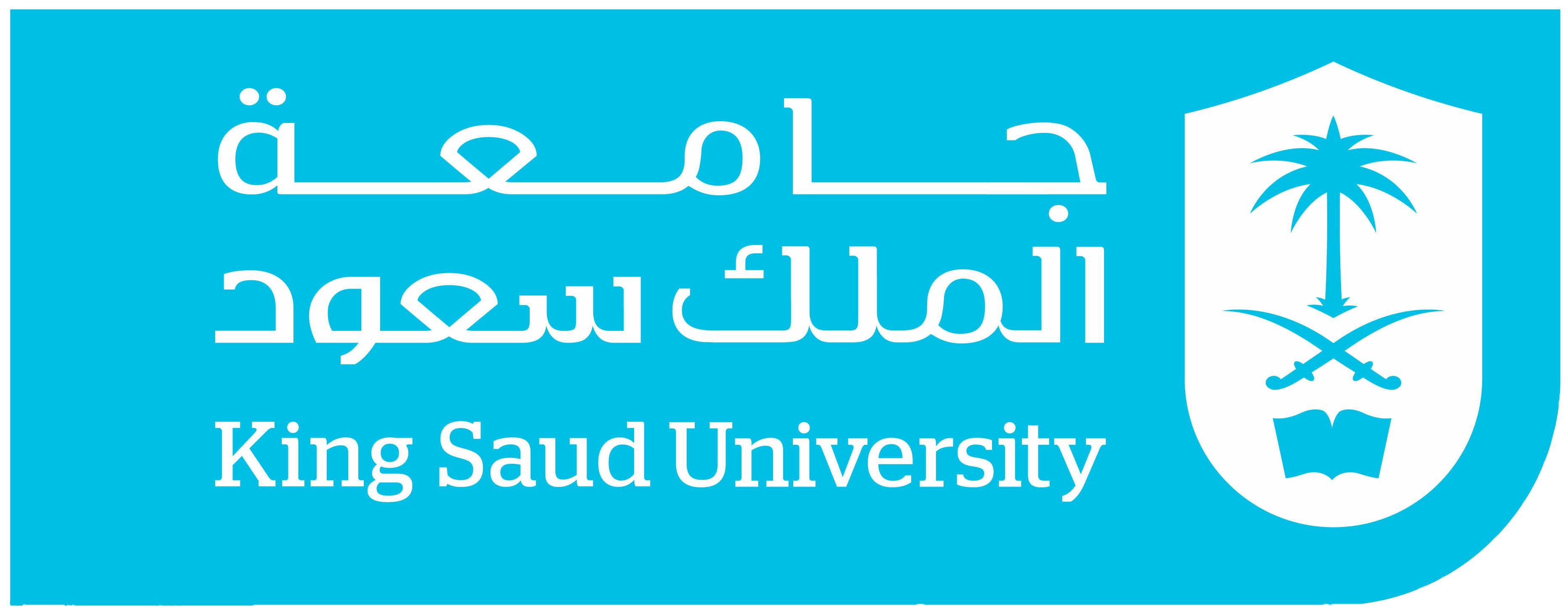 وزارة التعليم العاليالمدينة الجامعية للطالباتالجهة المرجعة : .....................                                               نموذج طلب فحص الرجيعالرأي الفني للجهة المختصة:...............................................................................................................................................................................الجهة : ..........................   الاسم ............................  التوقيع : .........................  التاريخ ...........................ملاحظة: لابد من إرفاق نموذج العهدة الخاص بالرجيع.الأجهزة المكتبية: يتطلب الفحص من عمادة التعاملات الالكترونية والاتصالاتالأجهزة الطبية والعلمية: يتطلب الفحص من وحدة متابعة الأجهزة وسلامة المختبرات التابعة لعمادة أقسام العلوم والدراسات الطبيةالأثاث: يتطلب الفحص من إدارة المستودعات في المدينة الجامعية للطالباتصورة من النموذج : لإدارة المستودعات / إدارة مراقبة المخزونمرقم الصنفاسم الصنفالوحدةالكميةحالة الصنف12345678910رئيس الجهة المرجعةرئيس الجهة المرجعةالاسمالتوقيعالتاريخصاحب العهدةصاحب العهدةالاسمالتوقيعالتاريخالرقم الوظيفي